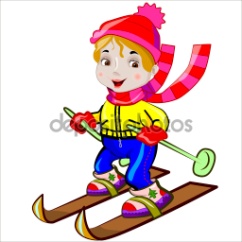 Elhatároztuk, hogy lehetőséget biztosítunk azon  porvai gyermekek számára akik szeretnének eljutni az eplényi síarénába, hogy megismerkedjenek a sípályával és a pálya adta lehetőségekkel, hangulatával.Az eplényi sípályával egyeztetve:2 000 forint/fő összegű csoportos jegy megváltása 4 órás ott tartózkodást tartalmaz a gyermekeknek, ez magában foglalja a sífelszerelés bérleti díját is. Abban az esetben ha a gyermek rendelkezik sífelszereléssel  /fő a belépő.Porva Önkormányzata valamint a Porvai Német Nemzetiségi Önkormányzata közösen vállalja megfelelő számú jelentkező esetén (minimum 10 fő) az időpontok egyeztetését, lefoglalását. A két önkormányzat a belépők felét átvállalja a szülőktől. A Porvai Barátság Klub biztosítja a gyermekek utaztatását a programra és vissza.Várjuk a családok, gyermekek mielőbbi jelentkezését annak érdekében, hogy az időpont egyeztetést le tudjuk bonyolítani a sípálya magas látogatottsága miatt.Jelentkezni lehet:Személyesen  Porva Községi Önkormányzatnál vagy a 06 88 447 115-ös telefonszámon.E-mail cím: pmh@porva.hu  írásban.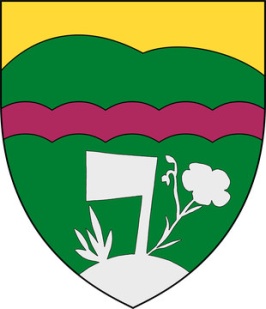                                                                    PORVA